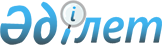 Қамысты ауданы әкімінің 2017 жылғы 11 қыркүйектегі № 4 "Қамысты ауданының аумағында сайлау учаскелерін құру туралы" шешіміне өзгеріс енгізу туралы
					
			Күшін жойған
			
			
		
					Қостанай облысы Қамысты ауданы әкімінің 2018 жылғы 15 қарашадағы № 3 шешімі. Қостанай облысының Әділет департаментінде 2018 жылғы 16 қарашада № 8100 болып тіркелді. Күші жойылды - Қостанай облысы Қамысты ауданы әкімінің 2020 жылғы 3 сәуірдегі № 1 шешімімен
      Ескерту. Күші жойылды - Қостанай облысы Қамысты ауданы әкімінің 03.04.2020 № 1 шешімімен (алғашқы ресми жарияланған күнінен кейін күнтізбелік он күн өткен соң қолданыска енгізіледі).
      "Қазақстан Республикасындағы сайлау туралы" 1995 жылғы 28 қыркүйектегі Қазақстан Республикасының Конституциялық заңының 23-бабына сәйкес, "Қазақстан Республикасының жергілікті мемлекеттік басқару және өзін-өзі басқару туралы" 2001 жылғы 23 қаңтардағы Қазақстан Республикасының Заңына сәйкес, аудандық аумақтық сайлау комиссиясының келісімі бойынша Қамысты ауданының әкімі ШЕШІМ ҚАБЫЛДАДЫ:
      1. Қамысты ауданы әкімінің 2017 жылғы 11 қыркүйектегі № 4 "Қамысты ауданының аумағында сайлау учаскелерін құру туралы" шешіміне (Нормативтік құқықтық актілерді мемлекеттік тіркеу тізілімінде № 7227 тіркелген, 2017 жылғы 11 қазанда Қазақстан Республикасы нормативтiк құқықтық актілерiнiң эталондық бақылау банкiнде жарияланған) мынадай өзгеріс енгізілсін:
      көрсетілген шешімнің қосымшасы осы шешімнің қосымшасына сәйкес жаңа редакцияда жазылсын.
      2. "Қамысты ауданы әкімінің аппараты" мемлекеттік мекемесі Қазақстан Республикасының заңнамасымен белгіленген тәртіпте:
      1) осы шешімнің аумақтық әділет органында мемлекеттік тіркелуін;
      2) осы шешім мемлекеттік тіркелген күнінен бастап күнтізбелік он күн ішінде оның қазақ және орыс тілдеріндегі қағаз және электрондық түрдегі көшірмесін "Республикалық құқықтық ақпарат орталығы" шаруашылық жүргізу құқығындағы республикалық мемлекеттік кәсіпорнына ресми жариялау және Қазақстан Республикасы нормативтік құқықтық актілерінің эталондық бақылау банкіне енгізу үшін жіберілуін;
      3) осы шешім ресми жарияланғанынан кейін Қамысты ауданы әкімдігінің интернет-ресурсында орналастыруын қамтамасыз етсін.
      3. Осы шешімнің орындалуын бақылау Қамысты ауданы әкімі аппаратының басшысына жүктелсін.
      4. Осы шешім алғашқы ресми жарияланған күннен кейін күнтізбелік он күн өткен соң қолданысқа енгізіледі.
      "КЕЛІСІЛДІ"
      Қамысты аудандық аумақтық
      сайлау комиссиясының төрайымы
      ___________________ А. Мақаева
      2018 жылғы "13" қараша Қамысты ауданының аумағындағы сайлау учаскелері
      1. № 393 сайлау учаскесі
      Шекараларында: Жайылма, Сахаровка, Пушкино ауылдары.
      2. № 394 сайлау учаскесі
      Шекараларында: Клочково ауылы.
      3. № 395 сайлау учаскесі
      Шекараларында: Арқа ауылы.
      4. № 396 сайлау учаскесі
      Шекараларында: Ливановка ауылы.
      5. № 399 сайлау учаскесі
      Шекараларында: Қамысты ауылы, Северная көшесі № 1А, 1-6, 8-18, 20, 23, 24, Журавлев көшесі № 1А, 3-20, Строительная көшесі № 20-23, 30-35, 38-47, 49, 53, 55, Мазукаев көшесі № 15, 17, 19, 21, 23, 25, 27, 29-30, 32, 34, 36, 38, 39, 41, 43-46, 48, 50-58, 61, 65, 67, Парковая көшесі № 2А, 2, 4, 5, 6, 8, 10, 11, Парковый тұйық көшесі № 2, 4, 6, Школьная көшесі № 18А, 24-28, 29, 31, 33-39, 41, 43-44, 46, 49-51, 53, 57, 59, Транспортная көшесі № 46, 47, 49, 51, 56, Свердлов көшесі № 4-11, 14, 18, 20-24, 30, 36, 37, 39, 41-43, Одесская көшесі № 2, 4, 7, Ленин көшесі № 2, 3, 5, 6, 12 - 15, 23-30, 32, 32а, 34, 43, 45, 47, 51, 53, Косьма көшесі № 1, 4, 6-12, 7А, 15-18, 26, 28, 30, 43А, 45А, 46Б, Киевская көшесі № 1, 3, 4-9, Карл Маркс көшесі № 23, 25, 28, 30, 32, 38, 42, Ержанов көшесі № 33, 35, 37, 39, 48, 50, 54-56, 57, 61а, 72, 82, 84, 86, 88, 90, Досжанов көшесі № 2А, 2-10, 12, Дорожная көшесі № 3, 6, Банная көшесі № 1, 3-5, 7, 8, 60 лет Октября көшесі № 1, 3-6, 8-10, 12, 14, 17, 19-21, 23, 25, 27, 29, 31, 33, 10 лет Целины көшесі № 2, 3, 5, 10, 12, 15, 17, 21, 23, 25, Құдайқұлов көшесі № 31, 33, 35, 37, 42, 43, 45-52, 55, 57, 60-62, 64-65, 67, 69, 71, 73, 75-82, 84-105, 107, 109.
      6. № 400 сайлау учаскесі
      Шекараларында: Қамысты ауылы, Школьная көшесі № 52, 65, 67, 69, 71, 73, Советская көшесі № 11-16, Ленин тұйық көшесі № 2-4, 6, 8, 10, 12, Гагарин тұйық көшесі № 2А, 3-11, 50 лет Октября тұйық көшесі № 1-4, 6, 7а, Новая көшесі № 1-7, 9-13, 15, 17-19, 22, 26, 28, Ленин көшесі № 38, 40, 42, 44, 46, 48, 50, 52, 54, 64, 68, 70, 72, Косма көшесі № 21, 23, 36, 38, 40, 42, Кооператор көшесі № 2-10, 12, Коммунальная көшесі № 1-14, 16, 20, Коммунальный тұйық көшесі № 1а, Декабристов көшесі № 1-3, 5-9, 5А, 7А, 11, 12, 14, Гумилев көшесі № 1-9, 11, 15-20, 22-28, 30-31, 34-38, 44-47, 50, 51, 53, 54, 56, 57, 59, 61-66, 70-76, 78, 82, 84, 86, 88, 92, 94, 96, 100, 102, 110, Энергетиков тұйық көшесі № 4, 6, 8, Энергетиков көшесі № 2Б, 3, 5, 7, 9, 11, 13, 17, 19, 19А, 23, 25, Абай көшесі № 47, 49, 51, Маяковский көшесі № 43, 45, 47, 52, 56, Гагарин көшесі № 1, 3-13, 15-23, 25, 27, 29, 50 лет Октября көшесі № 1А, 2А, 2Б, 2-7, 9-12, 14, 16, 16А, 16Б, 16В, 16Г, 18, 20, 22, 23, 25, 27, 28, 30, 31, 31А, 33, 35, 38, 40, 42, 44, Мешіт ауылы.
      7. № 403 сайлау учаскесі
      Шекараларында: Свободное ауылы.
      8. № 404 сайлау учаскесі
      Шекараларында: Талдыкөл ауылы.
      9. № 405 сайлау учаскесі
      Шекараларында: Орқаш ауылы.
      10. № 406 сайлау учаскесі
      Шекараларында: Алтынсарин ауылы.
      11. № 407 сайлау учаскесі
      Шекараларында: Қарабатыр ауылы.
      12. № 408 сайлау учаскесі
      Шекаларында: Аралкөл ауылы.
      13. № 409 сайлау учаскесі
      Шекараларында: Бестөбе ауылы.
      14. № 411 сайлау учаскесі
      Шекараларында: Фрунзе ауылы.
      15. № 413 сайлау учаскесі
      Шекараларында: Адаевка ауылы.
      16. № 414 сайлау учаскесі
      Шекараларында: Дружба ауылы.
      17. № 416 сайлау учаскесі
      Шекараларында: Қамысты ауылы, Энергетиков көшесі № 12, 14, 16, 27, 29, 31, 33, 35, 37, Транспортная көшесі № 2, 4-8, 10-18, 20-22, 25-28, 31, 34, 37, 39-45, Степная көшесі № 2, 4, 6, 8, 10, 12, 14, 18, 20, 22, Ержанов көшесі № 1-8, 10-20, 23-27, 29-31, 32, 34, 38, 40, 42, Горький көшесі № 1, 4, 6-8, 10, 12, 14, 16, 18, 26, Уәлиханов көшесі № 1, 3, 5, Құдайқұлов көшесі № 1-11, 13, 14, 16-22, 24-27, 30, 36, 38, Карл Маркс көшесі № 3-9, 12, 16-19, 22, Абай көшесі № 18-25, 27-36, 38-39, 41, 43, 44, 46, 47, 49, 51, Маяковский көшесі № 11, 13, 15, 18, 20, 22-25, 27, 29, 32, 35-37, 42, 44, 46, Журавлев көшесі 22-26, 28,30, 32, 34, 36, 38, 40, 42, 44, 46, 48, Строительная көшесі № 1-6, 8, 10-18, Школьная көшесі № 1-3, 5, 10-12, 14, 18, 19, Строительный тұйық көшесі № 2-8, Маяковский көшесі № 1, 3, 5, 6, 8, 10, 12, 14, Мазукаев көшесі № 2-5, 8А, 10-14, 15А,16, Абай көшесі № 5, 7, 9-14, Әуезов тұйық көшесі № 1, 2, 3, 15, Әуезов көшесі № 1-6, 8, 9, 11-14, Северная көшесі № 1-5, 7, 9, 10, 12, 14, 16, 18, Южная көшесі № 2, 4-15.
					© 2012. Қазақстан Республикасы Әділет министрлігінің «Қазақстан Республикасының Заңнама және құқықтық ақпарат институты» ШЖҚ РМК
				
      Қамысты ауданының әкімі

Ғ. Бекмұхамедов
2018 жылғы "15" қарашадағы
№ 3 әкімнің шешіміне
қосымша